На основу члана 63. став 1. и члана 54. Закона о јавним набавкама („Сл. Гласник РС“ број 124/12, 14/15 и 68/15) Комисија за јавну набавку обавештава сва заинтересована лица у поступку да је извршена измена и допуна Конкурсне документације за јавну набавку Услуге израде Плана детаљне регулације и Студије оправданости са Идејним пројектом реконструкције и изградње државног пута IIА-177, деоница: Горњи Милановац – Клатићево – Таково, обилазница Горњег Милановца, редни број ЈН 34/2019ИЗМЕНА И ДОПУНА КОНКУРСНЕ ДОКУМЕНТАЦИЈЕ БРОЈ 2Meња се конкурсна документација на страни 69, тако да уместо текста:Да располаже неопходним пословним капацитетом:а) уговори о извршеним услугама:Под неопходним пословним капацитетом Наручилац подразумева да је Понуђач у претходних 5 година пре дана објављивања позива за подношење понуда израдио најмање:5 (пет) Студија оправданости са Идејним пројектом или Пројекта за грађевинску дозволу, за изградњу државних путева I и II реда минималне дужине 5км;3 (три) уговора о вршењу услуга израде планске документације саобраћајне инфраструктуреСада стоји:Да располаже неопходним пословним капацитетом:а) уговори о извршеним услугама:Под неопходним пословним капацитетом Наручилац подразумева да је Понуђач у претходних 5 година пре дана објављивања позива за подношење понуда израдио најмање:4 (четири) Студије оправданости са Идејним пројектом или Пројекта за грађевинску дозволу, за изградњу државних путева I и II реда минималне дужине 5км;3 (три) уговора о вршењу услуга израде планске документације саобраћајне инфраструктуреМења се конкурсна документација на страни 59 тако да уместо текста:15.2 Понуђач је у обавези да достави и оригинална писма о намерама банке за издавање банкарских гаранција, које морају бити неопозиве, без права на приговор, безусловне и плативе на први позив, и то:- Писмо о намерама банке за издавање банкарске гаранције за повраћај аванса у висини траженог аванса са ПДВ-ом и са роком важења до краја уговореног рока за извршење уговорних обавеза од стране изабраног понуђача;Сада стоји:15.2 Понуђач је у обавези да достави и оригинална писма о намерама банке за издавање банкарских гаранција, које морају бити неопозиве, без права на приговор, безусловне и плативе на први позив, и то:- Писмо о намерама банке за издавање банкарске гаранције за повраћај аванса у висини траженог аванса са ПДВ-ом и са роком важења до краја рока трајања уговора.Мења се конкурсна документација на страни 59 и 60 тако да уместо текста:15.4  Банкарску гаранцију за повраћај аванса у висини траженог аванса са ПДВ-ом, која ће бити са клаузулама: неопозива, без права на приговор, безусловна и платива на први позив; у висини траженог аванса, која важи до краја рока за извршења услуге.Ако се за време трајања уговора промене рокови за извршење уговорне обавезе, важност банкарске гаранције за повраћај аванса мора да се продужи. Сада стоји:15.4  Банкарску гаранцију за повраћај аванса у висини траженог аванса са ПДВ-ом, која ће бити са клаузулама: неопозива, без права на приговор, безусловна и платива на први позив; у висини траженог аванса, која важи до краја трајања уговора.Ако се за време трајања уговора промени промени време трајања уговора, важност банкарске гаранције за повраћај аванса мора да се продужи. Мења се конкурсна документација на страни 98 у члану 9 Модела уговора тако да уместо текста:- банкарску гаранцију за повраћај аванса у висини траженог аванса са ПДВ-ом, са роком важења до краја извршења услуге, која мора бити безусловна, неопозива, без права на приговор и платива на први позив, а у корист Наручиоца, сходно члану 1087. Закона о облигационим односима;Сада стоји:- банкарску гаранцију за повраћај аванса у висини траженог аванса са ПДВ-ом, са роком важења до краја трајања уговора, која мора бити безусловна, неопозива, без права на приговор и платива на први позив, а у корист Наручиоца, сходно члану 1087. Закона о облигационим односима.Мења се конкурсна документација на страни 101, тако да уместо текста:Члан 21.Овај уговор се сматра закљученим даном потписивања од стране овлашћених представника уговорних страна, и то даном последњег потписа.Овај уговор се може изменити само писаним анексом, потписаним од стране овлашћених представника уговорних страна. Сада стоји:Члан 21.Овај уговор се сматра закљученим даном потписивања од стране овлашћених представника уговорних страна, и то даном последњег потписа и траје 12 месеци.Овај уговор се може изменити само писаним анексом, потписаним од стране овлашћених представника уговорних страна. 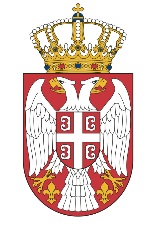 Република СрбијаМИНИСТАРСТВО ГРАЂЕВИНАРСТВА,САОБРАЋАЈА И ИНФРАСТРУКТУРЕБрој: 404-02-167/5/2019-02Датум: 07.10.2019. годинеНемањина 22-26, Београд